ПАВЛОГРАДСЬКА МІСЬКА РАДАВИКОНАВЧИЙ КОМІТЕТР О З П О Р Я Д Ж Е Н Н ЯМІСЬКОГО   ГОЛОВИ┌                                                 ┐   Про створення оргкомітету   Згідно із ст. 17, ч.1 ст. 18, ч.4 п.19, 20 ст.42 Закону України “Про місцеве самоврядування в Україні”, з метою збереження та популяризації історії міста, відображення героїчного минулого, трудових досягнень, побуту і традицій рідного краю, патріотичного виховання молоді: 1. Затвердити склад організаційного комітету з підготовки та створення документальної стрічки з історії Павлограда  (додається).2. Членам  організаційного комітету сприяти підготовці та створенню документальної стрічки з історії Павлограда.3. Координацію роботи щодо виконання даного розпорядження покласти на начальника відділу культури Селіну В.М., контроль — на заступника міського голови з питань діяльності виконавчих органів ради Шуліку О.О.Міський голова								   А.О. Вершина							    ЗАТВЕРДЖЕНО	Розпорядження міського голови 							     18.02.2020р. №  67 – р Складорганізаційного комітету з підготовки та створення документальної стрічки з історії Павлограда Начальник відділу з питаньрегіональної політики					М.В. Кашталян 18.02.2020 р.м.Павлоград№  67 – р Вершина Анатолій Олексійович-міський голова, голова оргкомітетуШулікаОлена Олександрівна-заступник міського голови з питань діяльності виконавчих органів радиМовчанВіталій Сергійович -перший заступник міського головиПацко Світлана Григорівна-заступник міського голови з питань діяльності виконавчих органів радиШуміловаСвітлана Миколаївна-керуючий справами виконкомуРадіоновОлександр Миколайович-заступник міського голови з питань діяльності виконавчих органів радиСеліна Вікторія Миколаївна-начальник відділу культуриРоїкРаїса Василівна-начальник фінансового управлінняКашталянМикола Васильович-начальник відділу з питань регіональної політики Дем'яненко Ірина Вікторівна-начальник відділу освіти ВедмідьТетяна Іванівна-директор Павлоградського історико-краєзнавчого музеюКерімовРуслан Рахібович-директор КП “Павлоградська телерадіокомпанія”МогильнийМикола Іванович-директор КБУ “Міський культурно-дозвільницький центр”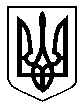 